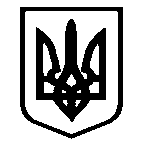 Костянтинівська сільська радаМиколаївського району Миколаївської області           __________________Виконавчий комітет_______________________Р І Ш Е Н Н Я  № 6   с. Костянтинівка                                                                 від 25 січня  2024 рокуПро організацію та види громадських робітна території Костянтинівської сільської ради       Відповідно до ст.ст. 34, 42 Закону України «Про місцеве самоврядування в Україні», ст. 31 Закону України «Про зайнятість населення», Порядку організації громадських та інших робіт тимчасового характеру, затвердженого постановою Кабінету Міністрів України від 20.03.2013 р. № 175 (із змінами, внесеними згідно з Постановою КМ № 541 від 29.07.2015), з метою  сприяння соціальному розвитку Костянтинівської сільської територіальної громади, створення умов та реалізації прав громадян на працю, а також збільшення зайнятості населення та зменшення чисельності безробіття, забезпечення соціальних гарантій громадян, які втратили роботу, додаткового стимулювання мотивації до праці, матеріальної підтримки, зареєстрованих безробітних осіб, які перебувають на обліку в Новоодеському управління Миколаївської філії Миколаївського  обласного центру зайнятості населення, як такі, що шукають роботу, виконавчий комітет Костянтинівської сільської  радиВИРІШИВ:Організовувати громадські роботи на території Костянтинівської сільської ради  спільно з Новоодеським управлінням Миколаївської філії Миколаївського  обласного центру зайнятості населення на підприємствах, в установах та організаціях комунальної та інших форм власності  громадські роботи, які проводитимуться на території населених пунктів Костянтинівської сльської ради, та матимуть суспільно корисну спрямованість, відповідатимуть потребам  територіальної  громади  і  сприятимуть її соціальному розвитку.Затвердити перелік видів громадських робіт, що мають суспільно корисну спрямованість, економічну, соціальну та екологічну користь, відповідають потребам адміністративно-територіальної одиниці Костянтинівської сільської територіальної громади та сприяють її соціальному розвитку  згідно з додатком №1.Затвердити  перелік    об’єктів сільської ради, за участю яких планується організація громадських робіт на території Костянтинівської сільської ради згідно з додатком 2У разі залучення зареєстрованих безробітних: Фінансування здійснюється за рахунок коштів фонду загальнообов’язкового державного соціального страхування України на випадок безробіття, передбачених для виконання громадських робіт та інших робіт тимчасового характеру, коштів місцевого бюджету, підприємств, установ, організацій, а також інших джерел, не заборонених законодавством. Укласти відповідні договори про організацію та фінансування громадських робіт з з Новоодеським управлінням Миколаївської філії Миколаївського  обласного центру зайнятості населення 5.   Новоодеському  управлінню Миколаївської філії Миколаївського  обласного центру зайнятості населення:5.1. Організовувати направлення безробітних громадян за їх згодою на оплачувані громадські роботи;5.2.  Укладати договори на проведення громадських робіт з підприємствами, установами і організаціями, які потребують залучення додаткової робочої сили на виконання громадських робіт. 6. Рішення виконавчого комітету №112 від 22.09.2023 року «Про організацію  громадських робіт на території Костянтинівської сільської ради» вважати такими, що втратило чинність 7. Дане  рішення набирає чинності після його прийняття та оприлюднення.8.  Контроль за виконанням цього рішення покласти на  заступника сільського голови з  питань діяльності виконавчих органів Олександра  ГРИЦЕНКА.Сільський голова                                                                 Антон ПАЄНТКО                                                           Додаток № 1                                                                                          до рішення виконавчого комітету                                                                            від 25.01.2024 року № 6П Е Р Е Л І К  видів громадських робіт, що мають економічну, соціальну та екологічну користь, відповідають потребам Костянтинівської сільської територіальної громади та сприяють її соціальному розвитку                                           Додаток № 2                                                                                          до рішення виконавчого комітету                                                                            від 25.01.2024 року № 6П Е Р Е Л І Коб’єктів сільської ради, за участю яких планується організація громадських робіт на території Костянтинівської сільської ради:- амбулаторії, фельдшерські пункти;- сільські клуби;- поштові відділення зв’язку;- ліцеї;- сільські бібліотеки;- заклади дошкільної освіти;- кладовища та пам’ятники загиблим воїнам;- дороги та провулки сіл;- стихійні сміттезвалища;- господарства одиноких престарілих громадян;- комунальні підприємства «Добробут», «Садове сервіс» та інші об’єкти сіл: Костянтинівка, Баловне, Гур’ївка, Піски, Новоінгулка, Кандибине, Сільвестрівське, Новоматвіївське, Новопетрівське, Зайве, Себине.           № п/пВИДИ ГРОМАДСЬКИХ РОБІТВИДИ ГРОМАДСЬКИХ РОБІТ1Впорядкування та озеленення території населених пунктів територіальної громади, об’єктів соціальної сфери, кладовищ, зон відпочинку, придорожніх смуг.Впорядкування та озеленення території населених пунктів територіальної громади, об’єктів соціальної сфери, кладовищ, зон відпочинку, придорожніх смуг.2Роботи пов’язані з ремонтом  об’єктів соціальної сфери (навчальні заклади, стадіони,  заклади культури, охорони здоров’я).Роботи пов’язані з ремонтом  об’єктів соціальної сфери (навчальні заклади, стадіони,  заклади культури, охорони здоров’я).3Екологічний захист навколишнього середовища ( прибирання та збір вторинної сировини, поліетилену, пляшок, іншого сміття).Екологічний захист навколишнього середовища ( прибирання та збір вторинної сировини, поліетилену, пляшок, іншого сміття).4Роботи пов’язані з ремонтом водопостачання на території громади.Роботи пов’язані з ремонтом водопостачання на території громади.5Надання допомоги особам похилого віку та інвалідам.Надання допомоги особам похилого віку та інвалідам.6Впорядкування місць меморіального поховання, пам’ятників та пом’ятних місць  на території громади.7Роботи пов’язані з ремонтом приватних житлових будинків одиноким громадянам  похилого віку, ветеранам війни, інвалідам.8Роботи спрямовані на посилення громадського порядку (запровадження системи  відеоспостереження, пожежної охорони).9Інші загальнодоступні види трудової діяльності тимчасового характеру, які відповідають потребам Костянтинівської сільської ради, мають суспільно корисну спрямованість, економічну, соціальну та екологічну користь для Костянтинівської сільської територіальної громади та сприяють її соціальному розвитку